GOVERNO DO ESTADO DE RONDÔNIA GABINETE DO GOVERNADORDECRETO Nº 1319DE14DE   JULKODE 1.983O GOVERNADOR DO ESTADO DE RONDÔNIA, NO uso de suas atribuições legais, concede afastamento aos servidores FERNAN DO ATAYDE NOBREGA - Subchefe da Casa Civil e RELBA MACIEL PINHEIRO CORRÊA, Chefe de Gabinete Da Civil, para se deslocarem até as cidades de Brasília- DF e Rio de Janeiro-RJ, no período de 18 a 24 de julho de 1983, com o objetivo de participarem da viagem de Estudos referente ao 1? Ciclo de Estudos da ADESG-RO.Porto velho –Ro, 14 de julho de 1983.                               e 1983.Teobaldo de Monticello Pinto Viana Governador em exercício/ ^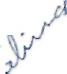 At& v<\■■     •  f . •    .	.    :'r- :